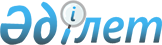 Об утверждении ставок акцизов на бензин (за исключением авиационного) и дизельное топливо
					
			Утративший силу
			
			
		
					Постановление Правительства Республики Казахстан от 13 марта 2015 года № 133. Утратило силу постановлением Правительства Республики Казахстан от 6 апреля 2018 года № 173
      Сноска. Утратило силу постановлением Правительства РК от 06.04.2018 № 173 (вводится в действие с 01.01.2018).

      Примечание РЦПИ!

      Вводится в действие с 1 января 2015 года.
       В соответствии с подпунктом 2) пункта 4 статьи 280 Кодекса Республики Казахстан от 10 декабря 2008 года "О налогах и других обязательных платежах в бюджет" (Налоговый кодекс)" Правительство Республики Казахстан ПОСТАНОВЛЯЕТ:
      1. Утвердить прилагаемые ставки акцизов на бензин (за исключением авиационного) и дизельное топливо.
      2. Настоящее постановление вводится в действие с 1 января 2015 года и подлежит официальному опубликованию. Ставки акцизов на бензин (за исключением авиационного) и дизельное топливо
      Сноска. Ставки в редакции постановления Правительства РК от 31.03.2017 № 144 (вводится в действие с 01.04.2017 года и подлежит официальному опубликованию).
      В случае, когда единицей измерения объема при реализации бензина (за исключением авиационного) в розничной торговле является литр, перевод литров в тонны осуществляется по следующей формуле:
      Vx0,730
      М=------------, где
      1000
      М – объем реализованного бензина (за исключением авиационного), в тоннах;
      V – объем реализованного бензина (за исключением авиационного), в литрах; 
      0,730 – показатель плотности для всех видов бензина (за исключением авиационного), кг/литр.
      В случае, когда единицей измерения объема при реализации дизельного топлива в розничной торговле является литр, перевод литров в тонны осуществляется по следующей формуле:
      Vx0,769
      M=--------------, где
      1000
      М – объем реализованного дизельного топлива, в тоннах;
      V – объем реализованного дизельного топлива, в литрах;
      0,769 – показатель плотности для дизельного топлива, кг/литр.
      Примечание. Номенклатура товара определяется кодом ТН ВЭД ЕАЭС и (или) наименованием товара.
					© 2012. РГП на ПХВ «Институт законодательства и правовой информации Республики Казахстан» Министерства юстиции Республики Казахстан
				
Премьер-Министр
Республики Казахстан
К. МасимовУтверждены
постановлением Правительства
Республики Казахстан
от 13 марта 2015 года № 133
№ п/п
Ставки акцизов на 1 тонну (в тенге)
Ставки акцизов на 1 тонну (в тенге)
№ п/п
Бензин (за исключением авиационного) (код ТН ВЭД ЕАЭС 2710 12 411 0-2710 12590 0)
Дизельное топливо (код ТН ВЭД ЕАЭС 2710 19310 0-2710 19 480 0)
1
2
3
4
1.
Оптовая реализация производителями бензина (за исключением авиационного) и дизельного топлива собственного производства (июнь – октябрь) 
10500
9300
2.
Оптовая реализация производителями бензина (за исключением авиационного) и дизельного топлива собственного производства (ноябрь – май)
10500
540
3.
Оптовая реализация физическими и юридическими лицами бензина (за исключением авиационного) и дизельного топлива
0
0
4.
Розничная реализация производителями бензина (за исключением авиационного) и дизельного топлива, использование на собственные производственные нужды (июнь – октябрь)
11000
9360
5.
Розничная реализация производителями бензина (за исключением авиационного) и дизельного топлива, использование на собственные производственные нужды (ноябрь – май)
11000
600
6.
Розничная реализация физическими и юридическими лицами бензина (за исключением авиационного) и дизельного топлива, использование на собственные производственные нужды
500
60
7.
Импорт
4500
540
8.
Передача подакцизных товаров, указанных в подпункте 5) статьи 279 Налогового кодекса, являющихся продуктом переработки давальческого сырья (июнь – октябрь)
10500
9300
9.
Передача подакцизных товаров, указанных в подпункте 5) статьи 279 Налогового кодекса, являющихся продуктом переработки давальческого сырья (ноябрь – май)
10500
540